Nos amis les animaux.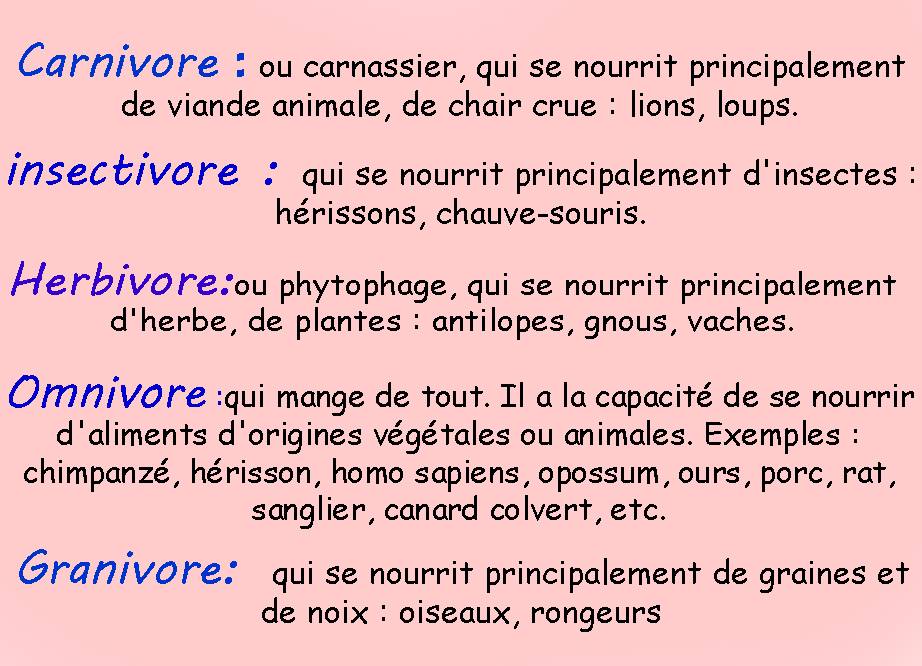 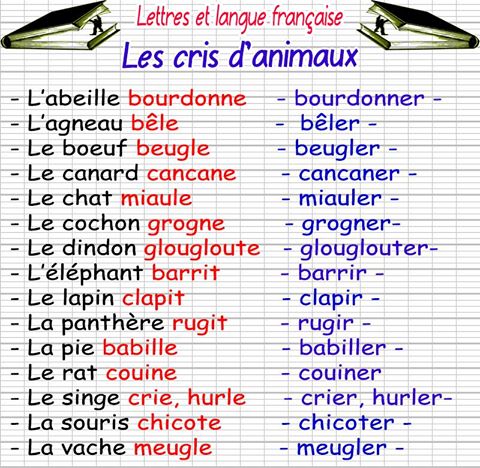 